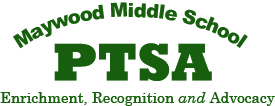 Maywood Middle School PTSA Membership FormFamily and Staff Memberships receive a FREE Student Directory with your MembershipParent/Guardian Name #1 ____________________________________	Phone ____________________Address ______________________________	City ___________________	Zip ________________E-mail Address (Required) _______________________________________________________________Parent/Guardian Name #2 ____________________________________	Phone ____________________Address ______________________________	City ___________________	Zip ________________E-mail Address (Required) _______________________________________________________________Student Name ______________________________________		Grade ____________________Student Name ______________________________________		Grade ____________________Student Name ______________________________________		Grade ____________________Staff/Teacher Name _________________________________________	Phone ____________________Address ______________________________	City ___________________	Zip ________________E-mail Address (Required) _______________________________________________________________Community Member Name ___________________________________	Phone ____________________Address ______________________________	City ___________________	Zip ________________E-mail Address (Required) _______________________________________________________________Maywood PTSA Membership Levels$30 Family Membership (2 members)				$ _______________$20 Single Membership	(1 member)				$ _______________$10 Staff/Teacher Membership (1 member)			$ _______________$10 Community Membership (1 member)			$ _______________Pass the Hat Fundraising supports many enrichment grants, programs and services not provided by the school.PTSA Donation ($50 suggested donation per student)	 		$ _______________Grand Total (Membership + Donation)				$ _______________Please list your employer if they participate in Matching Funds	__________________________MMS PTSA is a 501(c)3 organization. All donations are tax deductible to the extent of the law.Please complete the form and submit with check payable to MMS PTSA ($25 returned check fee) and return this form to the Maywood School Office.Maywood PTSA, 14490 168th Ave SE, Renton, WA 98059